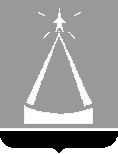 ГЛАВА  ГОРОДСКОГО  ОКРУГА  ЛЫТКАРИНО  МОСКОВСКОЙ  ОБЛАСТИПОСТАНОВЛЕНИЕ05.12.2023  №  741-пг.о. ЛыткариноО предоставлении из бюджета городского округа Лыткарино субсидии МП «Водоканал» в целях финансового возмещения затрат в связи с оказанием услуг по водоотведению в городском округе ЛыткариноВ соответствии  со статьёй 78 Бюджетного кодекса Российской Федерации, решением Совета депутатов городского округа Лыткарино от  15.12.2022 № 286/35 «Об утверждении бюджета городского округа Лыткарино на 2023 год и на плановый период 2024 и 2025 годов», «Порядкомпредоставления в 2023 году субсидии МП «Водоканал» в целях финансового возмещения затрат в связи с оказанием услуг по водоотведению в городском округе Лыткарино», утвержденным постановлением главы городского округа Лыткарино от 30.11.2023 № 717-п, на основании Заявки о предоставлении субсидии (далее – Заявка) МП «Водоканал» от 05.12.2023 № 130-14/1882, постановляю:1. Предоставить МП «Водоканал» из бюджета городского округа Лыткарино субсидию в размере 10 000 000 (десять миллионов) рублей 00 копеек на возмещение части затрат на приобретение энергоресурсов в связи с  оказанием услуг по водоотведению в городском округе Лыткарино в 2020-2022 годах. 2. Отделу бухгалтерского учета и отчетности Администрации городского округа Лыткарино (Староверова С.Ю.) подготовить и направить в Финансовое управление города Лыткарино документы для перечисления средств субсидии в установленном порядке.3. Финансовому управлению города Лыткарино (Бразгина Е.В.) в установленном порядке перечислить средства субсидии на расчетный счет МП «Водоканал» в пределах бюджетных ассигнований, предусмотренных в бюджете городского округа Лыткарино на 2023 год финансовый год, и лимитов бюджетных обязательств, утвержденных в установленном порядке главному распорядителю средств субсидии – Администрации городского округа Лыткарино.4. Отделу экономики и перспективного развития Администрации городского округа Лыткарино (О.Н. Демидова) обеспечить опубликование настоящего постановления  в установленном порядке и размещение на официальном сайте городского округа Лыткарино в сети Интернет.5. Контроль за исполнением настоящего постановления возложить на  заместителя  главы Администрации городского округа Лыткарино           Александрову Н.А.К.А. Кравцов